Описание передового педагогического опыта«Методика работы с текстовой информацией на уроках литературы и русского языка в старших классах»Сведения об автореЧебулаева Елена ЕвгеньевнаОбразование: высшее, филологический факультет  МГУ Имени Н.П. Огарева (специальность «Филолог. Учитель русского языка и литературы», 1995г.Стаж работы: общий  - 23 года; в данной образовательной организации – 3 года.Актуальность, проблема массовой практики, решаемая авторомАктуальность опыта обусловлена потребностью общества в компетентной личности, способной самостоятельно воспринимать, анализировать, интерпретировать текстовую информацию.  Как показывает практика,  обучающиеся  не испытывают сложности с поиском необходимой информации, трудности чаще всего возникают в процессе преобразования текстовой информации. Происходит это потому, что школьники не владеют необходимым набором учебных умений: приемами и способами  работы с текстами.  Работа с текстовой информацией позволяет создавать условия для самостоятельного освоения обучающимися предметных знаний и общеучебных навыков, обеспечивает «прохождение» всех уровней понимания текста, позволяет на более высоком качественном уровне подготовиться к сдаче ЕГЭ.Основная идея опытаОрганизация деятельности учеников по овладению способами работы с текстом, активное применение в урочной и внеурочной деятельности.Теоретическая база, опора на современные педагогические теории; заимствование новаторских систем или их элементовСодержание представляемого опыта исходит из требований к результатам (личностным, метапредметным и предметным) освоения основной образовательной программы Федерального государственного стандарта среднего общего образования.  Значимым результатом является «готовность  и  способность  к  самостоятельной  информационно-познавательной  деятельности,  владение  навыками  получения  необходимой информации  из  словарей  разных  типов,  умение  ориентироваться  в  различных источниках  информации,  критически  оценивать  и  интерпретировать  информацию, получаемую из различных источников». В ФГОС СОО отмечается, что предметные результаты освоения  основной образовательной программы среднего общего образования с учетом специфики предметных областей должны отражать:   владение  навыками  самоанализа  и  самооценки  на  основе  наблюдений  за собственной речью; владение умением анализировать текст с точки зрения наличия в нем явной и скрытой, основной и второстепенной информации;  владение  умением  представлять  тексты  в  виде  тезисов,  конспектов, аннотаций, рефератов, сочинений различных жанров; способность выявлять в художественных текстах образы, темы и проблемы и выражать  свое  отношение  к  ним  в  развернутых  аргументированных  устных  и письменных высказываниях и т.д.  Теоретической основой опыта являются исследования В. В. Виноградова, А. М. Пешковского, Л. В. Щербы, Гальперина И.Р.  В методическом аспекте вопросы лингвистического анализа текста разрабатывались Н. А. Пленкиным, Н. М. Шанским, Ю. И. Равенским, С. Н. Иконниковым, Г. Я. Солгаником, Т. И. Чижовой и другими. Методическая целесообразность использования анализа текста для формирования речеведческих понятий и развития речевых умений учащихся была показана в работах В. В. Бабайцевой, Л. Д. Беднарской, А. Д. Дейкиной, Т. А. Ладыженской, С. И. Львовой и других.  Для себя как для учителя русского языка и литературы первостепенной задачей считаю организацию системной работы с информационными текстами. В своей работе опираюсь на опыт педагогов экономико-математического лицея №29 г. Ижевска, разработавших курс обучения методике работы с текстовой информацией: Ярославцевой М.Ю. – заведующей лаборатории педагогической диагностики, преподавателя истории и обществознания и Ванюшевой Н.Р. –   заведующей кафедры культурологи, автора книг и статей по методике преподавания литературы. Следует отметить, что работа с текстом составляет основу изучения и освоения любого предмета, а само понятие «текст» используется авторами в самом широком его значении. Это любая  текстовая информация: объявление, реклама, учебник, схема, график, слайдовая презентация, книга. Новизна, творческие находки автораНовизна опыта заключается в системном использовании различных форм, методов и приёмов работы с информационными текстами, в изменении подходов к организации учебно-воспитательного процесса. Представляемый опыт является репродуктивно-творческим, так как основан на творческом анализе и переработке материала, представленного в педагогической литературе, преломлении его сквозь призму собственного педагогического опыта.Технология опытаЛюбой текст является своего рода посредником между автором и читателем. Создавая текст, автор творит свой мир, и читатель должен этот мир понять. Но как раз здесь и возникают первые трудности: сталкивается мир ребёнка (подростка) и взрослого человека; пересекаются разные культурные пространства; человеку с развитым логическим мышлением нужно понять образный мир и т.д. Мы должны помочь ученикам преодолеть эти трудности. Иными словами, мы должны научить понимать текст.  Как же этого добиться? Для общего восприятия любого текста (делового, рекламного, научного – любого по стилю) и понимания его в целом лучше начать  с вопроса «О чем может рассказать текст?»  На первом этапе работы с текстовой информацией можно предложить ученикам подумать, на какие вопросы, читая тексты, они нашли ответы. Затем записать в тетради модели вопросов к фактуальной информации. Следует обратить внимание учеников на то, что при чтении любого текста с целью запомнить содержание они должны всегда их мысленно задавать. Правило № 1При первом чтении любого текста ищи ответы на вопросы: • кто действует? что делает?
• кто или что описывается?
• где и когда происходит (-ят) действие (-я)?
• каким образом происходит действие или явление? Это примерные вопросы, которые можно расширить, но и их достаточно, чтобы ученики поняли: ответы на них помогают не только удержать в памяти основную информацию текста, но и пересказать прочитанное. Кроме того, ученики убеждаются в том, что любой текст содержит информацию по предложенным вопросам. Это убеждение как раз и снимает страх перед текстом: пойму или нет.Второе, на что следует обратить внимание, что ещё, помимо фактов, содержится в приведённых текстах?Это детали, которые содержат дополнительную информацию, в художественном тексте в большинстве случаев скрытую. “Детали” тоже есть в любом тексте. Именно они помогают понять важное, но видеть их — большое умение. С одной стороны, они напоминают дорожные знаки, так как служат ориентиром в поисках скрытой информации, с другой — их нельзя, как знаки, выучить наизусть и запомнить их местоположение, потому что у каждого автора свои приёмы и способы использования деталей. Однако можно научиться их распознавать, то есть понимать подтекстовую информацию.Правило № 2При повторном чтении обращай внимание на детали:• выдели детали в тексте;
• подумай, как они связаны с фактами, которые отметил при первом  чтении;
• соедини все полученные смысловые оттенки и определи главную мысль. Подобная работа, начатая уже в 5-м классе, позволит  на последующих этапах перейти к настоящему анализу текстовой информации. Помимо указанных видов информации И.Р. Гальперин называет ещё и концептуальную. Для её выделения необходимо дать подсказки, то есть ориентиры. Через набор вопросов это сделать невозможно, так как в каждом тексте будут “свои” вопросы. Ориентиром в этом случае может быть указание на то, что в любом художественном тексте есть “особые” слова (художественные средства), определённый порядок слов (стилистические фигуры), особая интонация… Это своего рода авторские подсказки, которые помогают нам, читателям, обнаружить в тексте детали. Нужно научиться их “видеть”, устанавливать между ними связь и понимать смысл этой связи — так мы сможем определить смысл подтекста. А когда выявим факты и скрытые смыслы, мы выйдем на концепт — то главное, о чём хотел сказать нам автор. Эффективным приемом является составление “читательской карты”. Каждый ученик получает текст, напечатанный с широкими полями. На полях ребята будут делать заметки к подтекстовой информации и записывать возникающие вопросы. Для технического выполнения понадобятся маркеры или цветные карандаши (можно использовать простой карандаш — только придётся продумать систему подчёркиваний). 1. Простой линией, ориентируясь на вопросы к фактуальной информации, подчёркиваем “ответы” на них. Пересказываем, используя выделенные элементы. Ученики убеждаются в том, что если подчеркнуть (впоследствии мысленно выделить) “факты”, содержание сразу запоминается.2. Далее вчитываемся в детали и отмечаем, какие из них связаны (связи разные). Эти связи мы обозначаем стрелками. Связанные группы выделяем одним цветом (или одного типа линией: круг, квадрат. Получается действительно карта.3. Выделенные таким образом детали, слова “подсказывают” смысл связей, и на полях, напротив выделенных групп, появляются заметки. Эти заметки, в свою очередь, порождают вопросы, которые тоже записываются на полях текста.4. Задавая себе вопросы, ученики рассуждают и выходят на концептуальный уровень текста. Помимо задачи научить ученика понимать произведение, анализировать текст, нам необходимо его заинтересовать. Хорошо известно, что отсутствие читательского интереса у многих школьников — острая современная проблема. Сделать это можно разными способами. Вот несколько прмеров.1. Раздать листочки с различными умными цитатами одного автора, но подписи не ставить, а сказать, что это мысли разных авторов и урок сегодня будет посвящён тому автору, кого выберут; ученики читают. Спросить, какие мысли привлекли их внимание, с автором чьих мыслей они бы хотели познакомиться и почему, почитать кое-что?2. Изучая язык героев Зощенко, можно распечатать лозунги, отдельные предложения, фразы из газет 20–30-х годов вперемешку с современными (можно прибавить пару из лексикона современного школьника или из блогов Интернета) и выдать их за “образцы” языка того времени. После того как ученики выполнят задание, например, определить, какие языковые приметы времени отражены в речи героев Зощенко (или подобные задания), раскрыть интригу и поразмышлять с учениками о причинах бедного и неказистого современного языка масс и СМИ. Однако подобные приёмы эффективны, когда у ребят уже есть некий читательский опыт. Существуют способы, позволяющие последовательно развить у детей не только читательский интерес, но и определённые навыки при работе с текстом. Особенно важны здесь способы подачи информации:• подбор текста с фактическими и/или логическими ошибками (Задание. Прочитайте внимательно приведённые ниже фрагменты и подумайте, какие из них и куда необходимо вставить в основной текст); 
• сочетание разных видов текстовой информации (блоки, фрагменты…) по теме (например, с целью проверить понимание учениками особенностей народного сказочного портрета и литературного, созданного Пушкиным); • сочетание текстов со схемами, иллюстрациями (Перед нами три разных вида информации: 1) рисунок, 2) стихотворение, 3) статья из энциклопедии, которые можно использовать на уроке, где мы объясняем ученикам, что такое художественный образ. С последовательной подачи всех фрагментов можно начать урок.Вопросы ученикам: кто или что в окружающем мире может вдохновить поэта на создание образа? Традиционные ответы: всё, но называют в основном красивое — бабочку, цветок… Когда назовёшь кузнечика — соглашаются. Вы держали кузнечика в руках? Предлагаем ученикам описать его — на что или кого похож (ассоциации)? Несмотря на то, что все его видели и держали в руках, описать в деталях не могут, чаще называют свойства насекомого.Раздаём рисунки, чтобы помочь воображению. Обсуждаем.Затем предлагаем фрагмент статьи, чтобы найти недостающие детали. Вновь описываем.Наконец читаем стихотворение В.Хлебникова и работаем с художественным образом;• предлагаем тексты с заданными условиями или требующие постановки задач учащимися; • объединение текстов разных жанров; • создаём модели по структурированию текстов (Первый этап: изучение готовых текстов и составление модели. Второй этап: ученики составляют свои загадки по моделям. Задание. Изучи модели построения загадок и попробуй составить свою на известный тебе мифологический сюжет). Одновременно с освоением различных приёмов и способов восприятия и анализа текстовой информации ученики учатся её преобразовывать и создавать свои тексты. Например, составить схему или таблицу, нарисовать по ассоциации, записать план. Всё это традиционные формы преобразования информации, но значимость их в сегодняшнем мире не снижается. Актуальной формой преобразования текста — досье. В досье кратко излагается самый разнообразный материал, он занимает мало места на листе. Получается некий конспект, но помимо текстовой информации на эту страницу необходимо поместить или схему, или табличку, или рисунок. Досье может служить и формой для итогового контроля, так как позволяет проверить и знания, и умения. Условия для составления досьеИспользование различных видов информации (историческая, культурная, научная) по теме, проблеме, вопросу.Применение различных форм подачи информации (текст, схемы, графики, иллюстрации, таблицы…).Полнота подачи информации для раскрытия темы, проблемы, вопроса.Наличие логики в расположении информации (чтение информации сверху вниз).Вывод в виде суждения, обобщения.
Результат работы ученика по литературе — это, конечно, создание собственного текста: устного (монолог, речь, доклад…) и письменного (различные жанры). Это могут быть: Сообщение информативного характера: представить преобразованную информацию из разных источников.Рассуждение над понятием, вопросом, образом, цитатой.Синквейн, даймонд (то есть двойной синквейн, части которого зеркально отражены и напоминают форму бриллианта).Текст-описание: портрет исторический и художественный, интерьер, пейзаж.Справка, образцом которой являются словари и справочные пособия.Тексты разных малых жанров: поучение, монолог, рассказ от “я”, письмо, сказка.Таким образом, учитель создаѐт условия, необходимые для формирования учебно-познавательной компетентности, предполагающей решение личностно и социально значимых проблем за счѐт привлечения знаний и навыков по добыванию, переработке и применению информации.  А вдумчивое, внимательное и критическое отношение к тексту является важным качеством в условиях постоянно расширяющегося информационного пространства.  Вторым, не менее значимым, элементом данной методики является  правильно организованная работа с вопросами, поскольку она позволяет активно развивать  мыслительную деятельность и познавательный интерес учащихся. Проблема заключается в том, что порой для понимания текста требуются не только определѐнные знания, но и умения, навыки, позволяющие «дешифровать» текст, т.е. понять, что скрывается за определѐнными образами, речевыми фигурами, действиями героев. Такой результат может быть достигнут благодаря постановке вопросов, побуждающих учащихся мыслить, рассуждать, выдвигать предположения. Немаловажно и то, что вопросы к тексту ученики должны научиться формулировать самостоятельно. Это позволит им увидеть заложенные в текстовой информации варианты развития событий, поможет выявить историческую основу, почувствовать причастность к происходящим в тексте событиям, т.е. текст не  будет восприниматься учениками отстранѐнно, как нечто внешнее, никоим образом их не касающееся. Такой подход обеспечит не только решение проблемы понимания текста, но и связанной с ней проблемы его интерпретации.Необходимо объяснить ученикам, что есть репродуктивные вопросы — они дают знания, продуктивные вопросы — побуждают нас мыслить. Модели вопросов тоже записываем в тетрадь. Помимо моделей вопросов мы предлагаем детям подсказки, помогающие “обнаружить” вопрос в тексте или то, что позволит им задать вопрос. Они должны прежде всего обратить внимание на противоречия, на непонятное (труднообъяснимое), что-то удивительное, найти какие-то неубедительные аргументы, неоднозначные объяснения, недостаточные сведения о событии, герое, его поступках и т.п. На наш взгляд, это самое важное: здесь содержится ответ на вопрос, что в тексте побуждает ребёнка задать вопрос. Из чего рождается вопрос?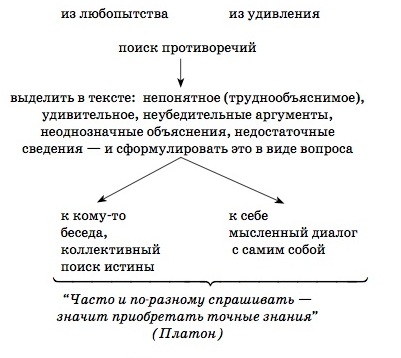 Типы вопросовРепродуктивный вопрос начинается со слов: Кто? Что? Как? Где? Куда?Продуктивные вопросы (специальные):• можно ли считать (то-то) верным? • какие выводы можно сделать из…?• каковы мотивы поступков героя (-ев)? • вопрос начинается с формулировки тезиса.Продуктивные вопросы (разделительные):• если известно..., то …? • если …, то почему …? • … или ….? Далее следует чтение небольшого произведения или его фрагмента и формулирование вопросов по моделям.Умение задавать вопросы стимулирует мыслительный процесс ученика,  в дальнейшем ему будет легко самостоятельно работать над проблемным докладом, над исследованием, участвовать в дискуссиях и не бояться апелляции.Технология межпредметной деятельности в 8–11-х классах: история и литература. Форма межпредметных семинаров, объединяющих несколько предметов гуманитарного цикла: историю, литературу и мировую художественную культуру (МХК), по мнению авторов методики,  развивает у учащихся целостное представление о взаимосвязи историко-культурных процессов, об особенностях диалектики культуры через учебные дискуссии и диалоги. Какие задачи позволяет решить межпредметный семинар?• Обеспечивает эффективное усвоение учащимися содержания курсов истории, литературы, мировой художественной культуры.
• Позволяет комплексно формировать общеучебные и предметные умения и навыки и успешно применять их. • Воспитывает творческую, высококультурную личность. • Обеспечивает успешную социальную адаптацию личности школьника. Кроме того, форма межпредметного семинара определила новый уровень отношений между учащимися и учителями, выразившийся:• в проявлении активной позиции ученика через полилог;
• в поиске учителями новых технологий организации учебной деятельности.Ученик и учитель в подобном взаимодействии выступают как личности: изучение материала через совместные методы и приёмы организации урочного и внеурочного пространства в системе делает их соучастниками общего историко-культурного процесса.Общая подготовка учеников к семинару1. Самостоятельное чтение указанной литературы и систематизация материала, в течение 1–1,5 месяца. 2. Консультации учителя по возникшим у учеников вопросам. 3. Контроль учителя за подготовкой учащихся к семинару: промежуточный и итоговый, за неделю до семинара.Семинары обычно рассчитаны на 4–5 часов урочного времени, однако не обязательно проводить занятие непрерывно, расписание уроков не позволяет решить эту задачу. Семинар проводится в два-три этапа за счёт времени уроков литературы, истории, МХК (если есть) в последнюю или первую неделю четверти или семестра. Количество семинаров в год — 3–4. Основной метод работы на семинаре — групповой. Перед первым этапом подготовки к МС ученики знакомятся с информационным листом, где указаны основные требования и общие задания. Приведём в качестве примера разработку семинара «Культурно-историческая и литературно-эстетическая полемика западников и славянофилов» (10-й класс).I. Информационный лист для учащихсяПрочитать:Иванов-Разумник. История общественной мысли: указанные страницы (ксерокопия).Учебник истории России под ред. Зырянова: о западниках и славянофилах и общинный социализм Герцена.Учебник литературы под ред. В.Маранцмана: с. 37–44 о гоголевском периоде русской литературы.Чаадаев П.Я. «Философическое письмо» (первое).Герцен А.И. Русские немцы или немецкие русские (ксерокопия).Гоголь Н.В. Выбранные места из переписки с друзьями. Главы: VIII, IX, XVII, XIX, XX, XХV–XХVIII.Белинский В.Г. Письмо к Гоголю (1847). Учебник литературы под ред. В.Маранцмана: биографические данные о Белинском (с. 46–55), 
о Герцене (с. 56–74).   Повторить:1. Темы по истории Отечества: принятие христианства; правление Ивана III, Ивана Грозного; деятельность Петра I; политико-философская мысль Европы XVIII — первой половины XIX (общественный договор, формы правления, разделение властей, гражданское общество, правовое государство, утопический социализм, буржуазная революция).2. Понятийный аппарат: славянофилы, западники, Просвещение, реализм, эстетика, общинный социализм, прогресс, католичество, православие, эволюция, революция.Примечание: фрагменты из специальной (научной исторической, по литературоведению, по искусству) литературы, статьи учителя ксерокопируют в нескольких экземплярах и отдают в библиотеку, где ученики их изучают.Задания1. При чтении указанных источников и учебного материала выявить основания (вопросы) для спора между западниками и славянофилами.
2. Оформить выявленный материал в виде таблицы.
3. Определить, по каким вопросам спорят Гоголь и Белинский, выявить суть этих споров и оформить результаты в виде самостоятельно составленной таблицы (пример см. внизу).Вопросы для дискуссии на семинаре1. В чём заключалась проблема разделения двух течений общественной мысли в 30–40-е годы XIX века?  2. Каковы противоречия внутри каждого течения и чем они обоснованы? 3. Какие конкретно пути, способы изменения сложившегося положения в России предлагают Чаадаев, Герцен, Гоголь, Белинский? 4. Какие из требований западников и славянофилов оказались исторически оправданны, а какие нет? Почему? 5. Проблема эволюции взглядов Чаадаева и Герцена в вопросе о роли и месте России в историческом процессе. Вопросы и задания для работы с источниками1. Что предлагает Чаадаев в качестве основных двигателей прогресса? В чём, по его мнению, смысл исторического развития России? 2. Определить корни мировоззрения Чаадаева и Герцена. 3. Доказать, что Чаадаев стремился к благу России и был её патриотом. 4. Чем социализм Герцена отличался от западного?
5. Определить черты общинного социализма; почему Герцен считал его реальным для России? 6. Почему Гоголя и Белинского можно назвать центральными фигурами в литературе 40-х годов, а их спор — историческим?Примечание учителю: на предшествующем семинару занятии учитель проверяет знание текстов, источников, документов, задав вопрос для письменного ответа. При ответе разрешается пользоваться материалами таблиц, составленных самостоятельно к работе на семинаре.Критерии оценивания: 1) умение в формулировке ответа отразить достоверность информации из источников; 2) умение правильно выбрать информацию из источника; 3) соблюдение научного стиля изложения; 4) умение структурировать ответ: параллельное изложение информации либо последовательное с обобщением или выводом; 
5) речевая грамотность. Вопрос для контроляКакие ценности, преимущества, характерные особенности российской цивилизации являются, по мысли Герцена и Чаадаева, основополагающими для дальнейшего развития России?Ход семинараI этапБлиц-опрос на понимание прочитанных источников, понятий, обозначенных в домашнем задании, на формулирование продуктивных вопросов и кратких и точных ответов. Группы готовятся 5 мин.: формулируются по два продуктивных вопроса (на понятие, указанный учителем источник). Основа — домашняя таблица. Учитель распределяет номера групп для вопросов-ответов.Примеры вопросов, задаваемых учениками: 1) В чём заключается воспитание человеческого рода и каково занимаемое нами место в общем строе? 
2) О чём может свидетельствовать решение вопроса о расширении избирательных прав? 3) Почему социалистические идеи развивались в России самобытно, а не были взяты у Запада в готовом виде?Критерии оценивания: 1) правильный отбор информации; 2) точность формулировки; 3) краткость ответа; 4) самостоятельность суждений (опора на таблицу из домашнего задания); 5) грамотная речь.II этапОбобщение информации. В ходе блиц-опроса ученики обмениваются информацией, которую они получили самостоятельно при подготовке к семинару. Задаваемые ими друг другу вопросы позволяют выделить наиболее существенную для последующей дискуссии информацию. Коллективно отметив эту информацию, учащиеся самостоятельно оформляют её в виде схем, тезисов, логических цепочек и т.п.III этапПодготовка к дискуссии. Учитель раздаёт карточки с основными вопросами для дискуссии и критериями оценивания, сообщает условия работы: 1) от каждой группы должно быть минимум одно дополнительное выступление по обсуждаемому вопросу; 2) за три существенных дополнения учитель может поставить ещё одну положительную оценку.Подготовка к дискуссии осуществляется через диалог в группах.1-я группа. В чём заключалась проблема разделения двух течений общественной мысли в 30–40-е годы XIX века? Для решения проблемы:1. Выявите причины возникновения двух направлений общественной мысли. 2. Определите, что в позиции Чаадаева могло привлечь западников и славянофилов и вызвало поляризацию взглядов. 3. Подумайте, в каких литературных произведениях и каким образом отразился процесс поляризации общественной мысли.2-я группа. Каковы противоречия западников и чем они обоснованы?1. Выявите противоречия внутри течения западников. 2. Объясните, в результате чего они могли возникнуть. 3. Определите, какие из взглядов оказались исторически оправданны, а какие нет; почему? 4. Проиллюстрируйте выводы по вопросу примерами из литературы.3-я группа. Каковы противоречия славянофилов и чем они обоснованы?1. Выявите противоречия внутри течения славянофилов. 2. Объясните, в результате чего они могли возникнуть.
3. Определите, какие из взглядов оказались исторически оправданны, а какие нет; почему? 4. Проиллюстрируйте выводы по вопросу примерами из литературы.4-я группа. Какие пути, способы изменения положения в России предлагают Чаадаев, Герцен, Гоголь, Белинский?1. Определите основные исторические периоды, когда вопрос о выборе пути развития России стоял особенно остро. Объясните, в связи с чем. 2. Используя произведения указанных в вопросе авторов, представьте их аргументы в пользу того или иного варианта развития России. Дайте собственную оценку этих аргументов, основываясь на материале домашней таблицы. 3. Акцентируйте внимание на том, как каждая позиция могла способствовать развитию России.5-я группа. Какова проблема эволюции взглядов Чаадаева и Герцена в вопросе о роли и месте России в историческом процессе?1. Выявите корни взглядов Чаадаева и Герцена, кратко охарактеризуйте их. 2. Определите, в каком направлении происходила эволюция взглядов Чаадаева и Герцена, почему? 3. Каким образом позиция Чаадаева и Герцена отразилась в творчестве Тургенева, Гончарова, Достоевского, Лескова?Критерии оценивания: анализ информации на межпредметном уровне с самостоятельными выводами:1. Умение сослаться на различные источники информации: указание автора, названия, главы, раздела, параграфа… через введение речевых оборотов. Например: согласно... как говорит... по мнению… и т.п.2. Умение обосновать свои суждения различными способами: аргументы, доказательства, комментарии, цитирование и др. Грамотное включение в ответ.3. Умение дать полный, содержательный ответ: отбор наиболее существенной информации, содержащей различные подходы, взгляды, мнения… автора(-ов) информативного(-ых) источника(-ов).4. Умение структурировать ответ: сообщение информации по вопросу — её анализ — обобщение или вывод.5. Речь: научный стиль, терминологическая грамотность, риторика.IV этапДискуссия. Сначала группам предлагается представить полученную в ходе микродиалога информацию. Остальные участники семинара фиксируют в тетрадях спорные моменты или те детали, которые их заинтересовали. После того как все группы представили свою информацию, учитель предлагает группам обменяться мнениями, затем происходит дискуссия между группами по тем вопросам, которые группы сами выявили в ходе прослушивания информации и микродиалогов. V этапОбобщение новой информации. Новую информацию можно включить в ту схему или текст, которые ученики частично оформили на втором этапе. Предварительно учитель вместе с учениками отметит главное в информации, полученной в ходе дискуссии.VI этапПисьменный контроль обобщающего характера в форме ответа на вопрос: Почему Гоголя и Белинского можно назвать центральными фигурами в литературе 40-х годов, а их спор — историческим?Критерии оценивания:1. Умение выявить суть вопроса. 2. Умение провести историческую аналогию взглядов Белинского и Гоголя со взглядами представителей общественной мысли. 3. Умение выразить собственную позицию. 4. Умение правильно цитировать источник. 5. Умение грамотно выразить свои суждения: научный стиль, орфографическая и пунктуационная грамотность, соблюдение речевой нормы.Результативность опыта Призёры муниципального этапа Всероссийской олимпиады школьников по литературе (2018г.): Логинова Алина, Орехова Дарья,  Костина Мария, 10 Б класс.Логинова Алина и Котлов Дмитрий – диплом победителя Всероссийского конкурса проектных и исследовательских работ школьников «Первый шаг к успеху» в номинации «Литературоведение» (2017г.); Логинова Алина и Котлов Дмитрий – диплом победителя Всероссийского конкурса проектных и исследовательских работ школьников «Мое научное открытие» в номинации «Литературоведение» (2018г.); Логинова Алина и Котлов Дмитрий –  диплом II степени (2018г.), диплом III степени (2019г.) в Научно-образовательном форуме обучающихся Республики Мордовия «Шаг в будущее» в секции «Русская литература в современном восприятии»; Логинова Алина и Котлов Дмитрий – призеры ( 3 место) в номинации «Мой исследовательский проект» во Всероссийском конкурсе научно-исследовательских и творческих работ учащихся и студентов среднего профессионального и высшего образования «От первых открытий к вершинам побед» (2019г.); Орехова Дарья - победитель Городской научно-практической конференции «Школьники города – науке XXI века» в секции «Литературоведение» (2018г.).1место в конкурсе чтецов «Она взошла моя звезда» в номинации «Авторское стихотворение», посвященного 215-летию со дня рождения поэта А.И. Полежаева (2019г.); участие в Республиканском семейном конкурсе «Влюбленные в чтение» (2018г.)Список литературыВанюшева Н.Р.  Методика работы с текстовой информацией на уроках литературы https://lit.1sept.ru/view_article.php?ID=200901715 Ярославцева М.Ю. Методика работы с текстовой информацией на уроках истории.  Журнал История 17\2009   http://his.1september.ru/view_article.php?id=200901708 